Order of Operations GREEN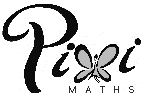 1)	2)	3)	4)	5)	6)	7)	8)	9)	10)	11)	12)	Order of Operations AMBER1)	2)	3)	4)	5)	6)	7)	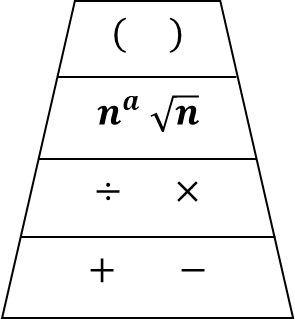 8)	9)	10)	11)	12)	Order of Operations RED1)	2)	3)	4)	5)	6)	7)	8)	9)	10)	11)	12)	